   Graduate College Medallion Program Completion Form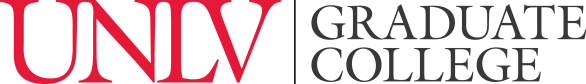 		Student Information			Student Information			Student Information	First Name:                                                   Last Name:                                                  NSHE ID:      First Name:                                                   Last Name:                                                  NSHE ID:      First Name:                                                   Last Name:                                                  NSHE ID:      Rebelmail:                                                    Degree Plan:                              Rebelmail:                                                    Degree Plan:                              Rebelmail:                                                    Degree Plan:                              Semester/Year Entered Graduate School:                                                            Semester/Year of Graduation:                                            Semester/Year Entered Graduate School:                                                            Semester/Year of Graduation:                                            Semester/Year Entered Graduate School:                                                            Semester/Year of Graduation:                                            Points SystemPoints SystemPoints SystemThis form can only be turned in the semester you plan on graduating. Please indicate below which points you have earned during your graduate career. Note: Only points earned within the last six years of concurrent enrollment as a graduate student at UNLV will count towards the program.Total Points Earned (based on Points System below):      If you have earned a Fellowship (80 points), please complete the information below. Note: For non-UNLV/Graduate College Fellowships (minimum $15,000), we need proof of the Fellowship and it will be subject to review and approval.Please complete the information below if you have participated in any of the Graduate College programs/certifications.Please complete the information below if you have won any of the awards/fellowship or presented in the Graduate College Showcase.Please complete the information below if you have served on the GPSA executive board (15 points per year).Please complete the information below if you have served as a GPSA representative (10 points per year).Please complete the information below if you have participated in the Rebel Grad Slam or GPSA Research Forum. (Note: For Rebel Grad Slam, each round students advance to is 10 points, and they can be repeated each year):If you have earned a Dean’s Choice or Dean’s Star please complete the information below:This form can only be turned in the semester you plan on graduating. Please indicate below which points you have earned during your graduate career. Note: Only points earned within the last six years of concurrent enrollment as a graduate student at UNLV will count towards the program.Total Points Earned (based on Points System below):      If you have earned a Fellowship (80 points), please complete the information below. Note: For non-UNLV/Graduate College Fellowships (minimum $15,000), we need proof of the Fellowship and it will be subject to review and approval.Please complete the information below if you have participated in any of the Graduate College programs/certifications.Please complete the information below if you have won any of the awards/fellowship or presented in the Graduate College Showcase.Please complete the information below if you have served on the GPSA executive board (15 points per year).Please complete the information below if you have served as a GPSA representative (10 points per year).Please complete the information below if you have participated in the Rebel Grad Slam or GPSA Research Forum. (Note: For Rebel Grad Slam, each round students advance to is 10 points, and they can be repeated each year):If you have earned a Dean’s Choice or Dean’s Star please complete the information below:This form can only be turned in the semester you plan on graduating. Please indicate below which points you have earned during your graduate career. Note: Only points earned within the last six years of concurrent enrollment as a graduate student at UNLV will count towards the program.Total Points Earned (based on Points System below):      If you have earned a Fellowship (80 points), please complete the information below. Note: For non-UNLV/Graduate College Fellowships (minimum $15,000), we need proof of the Fellowship and it will be subject to review and approval.Please complete the information below if you have participated in any of the Graduate College programs/certifications.Please complete the information below if you have won any of the awards/fellowship or presented in the Graduate College Showcase.Please complete the information below if you have served on the GPSA executive board (15 points per year).Please complete the information below if you have served as a GPSA representative (10 points per year).Please complete the information below if you have participated in the Rebel Grad Slam or GPSA Research Forum. (Note: For Rebel Grad Slam, each round students advance to is 10 points, and they can be repeated each year):If you have earned a Dean’s Choice or Dean’s Star please complete the information below:Student and Faculty SignaturesStudent and Faculty SignaturesStudent and Faculty SignaturesGraduate students are required to have their faculty advisor and graduate coordinator/department chair approve their participation in the Graduate College Medallion Program. All signatures certify that the information on this form is accurate and that all parties involved agree to the terms and conditions of this program.Graduate students are required to have their faculty advisor and graduate coordinator/department chair approve their participation in the Graduate College Medallion Program. All signatures certify that the information on this form is accurate and that all parties involved agree to the terms and conditions of this program.Graduate students are required to have their faculty advisor and graduate coordinator/department chair approve their participation in the Graduate College Medallion Program. All signatures certify that the information on this form is accurate and that all parties involved agree to the terms and conditions of this program.